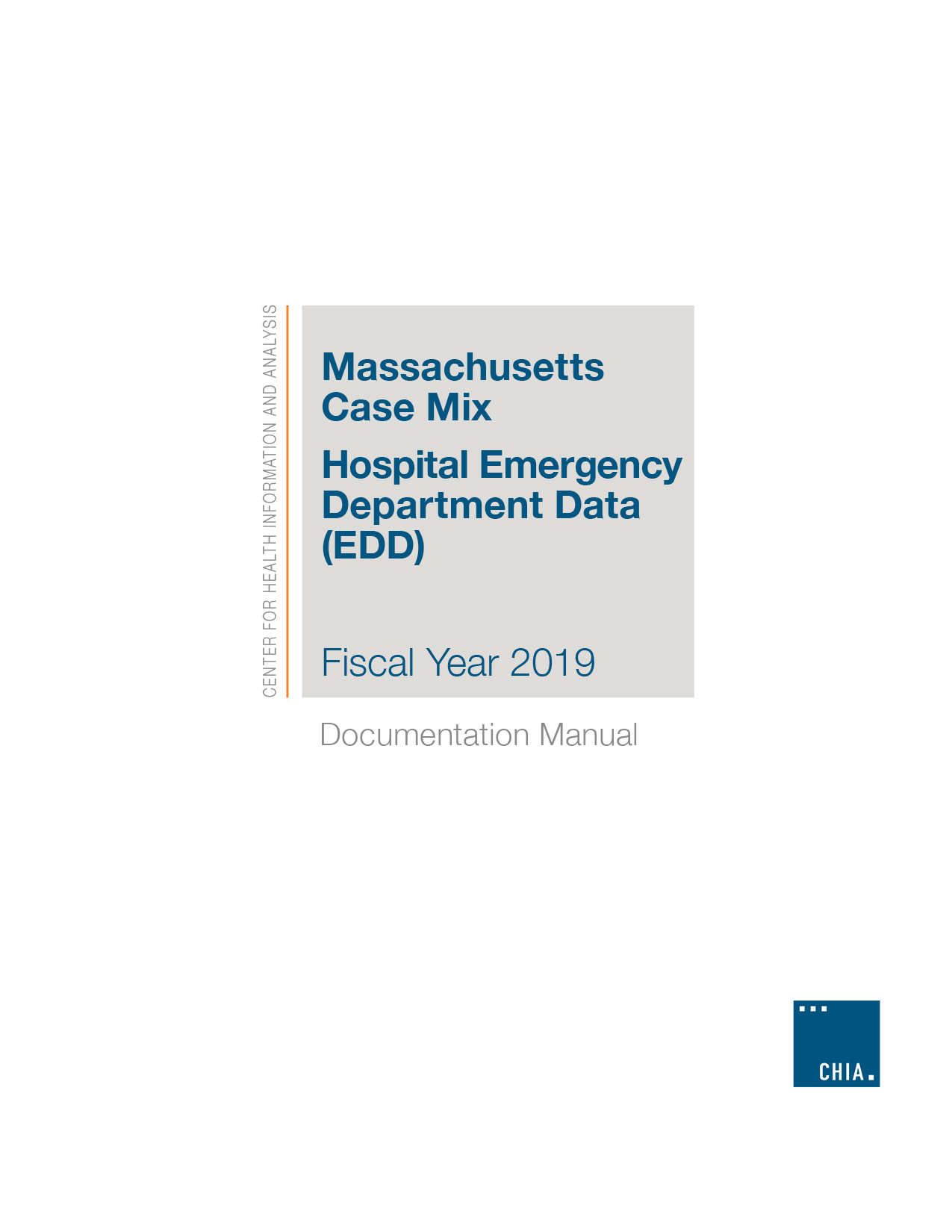 CHIMassachusetts Case MixFY2019 Hospital Emergency Department DataUSER GUIDETable of ContentsExecutive SummaryEach quarter, Massachusetts facilities provide to CHIA data collected from emergency departments about visits that did not end in an inpatient admission or outpatient observation stay. The FY2019 Emergency Department Database (EDD) includes emergency department visits that occurred between October 1, 2018 and September 30, 2019. Facilities reported a total of 2,419,170 visits.The FY2019 EDD Guide provides general information about CHIA’s most recent emergency department holdings. This information includes high level data notes (data collection, data application, and use) and a codebook (data element list, data dictionary, reference tables, and summary statistics).Part A. Data CollectionSelect facilities in Massachusetts are required to submit ED visit data to CHIA under 957 CMR 8.00 - APCD and Case Mix Data Submission and Regulation 957 CMR 5.00: Health Care Claims, Case Mix and Charge Data Release Procedures. Researchers can access EDD regulations by visiting CHIA’s web site at http://www.chiamass.gov/regulations.   957 CMR 8.00 - APCD and Case Mix Data Submission requires facilities to submit visit data to CHIA 75 days after each quarter. The quarterly reporting intervals for the FY2019 EDD are as follows:Quarter 1: October 1, 2018 - December 31, 2018Quarter 2: January 1, 2019 – March 31, 2019Quarter 3: April 1, 2019 – June 30, 2019Quarter 4: July 1, 2019 – September 30, 2019CHIA reviews each facility’s quarterly data for compliance with 957 CMR 8.00 - APCD and Case Mix Data Submission using a one percent error rate. The one percent error rate is based upon the presence of one or more errors per visit for the facility’s quarterly submission. CHIA checks for valid codes, correct formatting, and presence of the required data elements. If one percent or more of the visits are rejected, CHIA rejects the entire quarterly submission.Each facility receives a quarterly error report displaying invalid visit information. Quarterly data that did not meet the one percent compliance standard must be resubmitted by the reporting facility until the standard is met.Defining Emergency DepartmentRegulation 105 CMR 130.020 defines what types of facilities are considered “Emergency Departments” and what is (and is not) a visit. The Hospital Uniform Reporting Manual (HURM) defines additional emergency services and also defines the regulations for emergency services under Massachusetts General Laws. Functional reporting permits comparisons among facilities with varied organizational structures which can be found in the HURM, Chapter III, § 3242.An emergency department  is defined as a department of a hospital or an off-site health care facility that provides emergency services as defined in 105 CMR 130.020. The emergency department must be listed on the license of the hospital, and qualify as a Satellite Emergency Facility as defined in 105 CMR 130.820 through130.836.Visits in Other CHIA DatabasesAny visit for which the patient was registered in the emergency department that did not result in an outpatient observation stay or an inpatient admission at the reporting facility is considered an emergency department visit. A visit occurs even if the only service provided to a registered patient is triage or screening. Data users interested in visits that resulted in an observation stay should use the outpatient observation database (FY2019 OOD). Data users interested in visits that resulted in an inpatient admission should use the hospital inpatient discharge database (FY2019 HIDD). Both the OOD and HIDD databases have an “ED Indicator” flag which identifies care that begins in the ED. The “Source of Admission” codes in OOD and HIDD and “Revenue” codes in HIDD can be used to identify stays or discharges that included emergency department services. In addition, the HIDD now contains ED registration and ED discharge date and boarding time for ED visits that result in an inpatient hospital admission.EDD Verification Report ProcessCHIA sends each facility a profile report of their visit data to maintain and improve the quality of their data submissions. The Verification Report process gives the facilities the opportunity to review the data they have provided to CHIA and affirm data accuracy and completeness.CHIA produces facility specific Verification Reports at year-end. CHIA asks each facility to review and verify the data contained within the report. Each Verification Report has a series of frequency tables for selected data elements that include, but not limited to, the number of visits per month and breakouts by admission type, admission source, patient race, and patient disposition.Facilities must affirm that reported data is accurate and complete or identify any discrepancies on the year-end verification cycle. Facilities certify the accuracy and completeness of their data by completing a Verification Report Response form. CHIA accepts two response types from facilities:A: A facility indicates its agreement that the data appearing on the Verification Report is accurate and that it represents the facility’s case mix profile.B:  A facility indicates that the data on the report is accurate except for the discrepancies noted. If any data discrepancies exist, CHIA requests that facilities provide written explanations of the discrepancies.Users interested in the FY2019 EDD Verification Reports should contact CHIA at CaseMix.data@state.ma.us. Please indicate the fiscal year of the Verification Report, the dataset name, and if the information is needed for a specific facility or set of facilities.Part B: Applying For and Using CHIA DataResearchers interested in receiving approval to access CHIA data should follow the instructions below to apply for the data. Due to the custom nature of each data use request, limited information covering all data uses is provided by CHIA. Data applicants needing additional assistance on the application process or using the data should contact CHIA at CaseMix.data@state.ma.us.How to Apply for the Data To obtain a copy of the Application Form, Data Use Agreement, Data Management Plan and/or other documents required for application, go to:  http://www.chiamass.gov/chia-data/Follow the links to the forms that correspond to the data (Case Mix, MA APCD) and application type (Government, Non-Government) that are appropriate to the data request.All application documents must be submitted to CHIA and are managed through IRBNet.org. Instructions for submitting application materials through IRBNet are available on the following link: https://www.chiamass.gov/assets/Uploads/data-apps/Application-Submission-IRBNet-Tutorial.pdfNon-Government applicants can request approval to use a pre-configured Limited Data Set (LDS), designed to protect patient data confidentiality while ensuring analytic utility. This streamlined dataset also improves CHIA’s ability to deliver the data efficiently. The data contained in Case Mix databases include personal information and Protected Health Information, the release of which is restricted by state and federal laws and regulations. The application process has been designed to help applicants prepare applications that will allow for the release of data while protecting patient privacy.  For this reason, applicants should familiarize themselves with CHIA’s APCD and Case Mix Data Release Regulation (957 CMR 5.00) and the forms and other background information referenced above.Securing CHIA Data Prior to UseApproved data recipients or agents for data recipients are obliged by the application and confidentiality agreement to secure the data in a manner that protects the confidentiality of the records and complies fully with the terms of CHIA’s Data Use Agreement. All data obtained from CHIA must reside on an encrypted hard drive and/or secure network.Data Delivery CHIA delivers EDD on CD-ROMs. Data users must be able to meet the following Hardware and CD requirements. Users must also be able to read and download the data files to their back office.Hardware Requirements:CD ROM DeviceEncrypted Hard Drive with 2.0 GB of space availableData UseThe FY2019 EDD consists of up to 9 Microsoft Access Database (.mdb) files or 10 SAS files (.sas7bdat). Each file name will have a suffix of “_Full_AAAA_BBBB”. AAAA indicates the specific view of the data. BBBB indicates if the data is an LDS or Government dataset.The main FIPA_EDD_2019_Visit (table name: Visit), contains one record per ED visit. The unique identifier on this table is the RecordType20ID.FIPA_EDD_2019_Service (table name: Service), contains one record per service code (HCPCS or CPT) reported for each visit. The Visit table (RecordType20ID) has a one-to-many relationship with this table.FIPA_EDD_2019_DiagnosisCode (table name: DiagnosisCode), contains one record per diagnosis reported for each visit. The Visit table has a one-to-many relationship with this table by linking the RecordType20ID.FIPA_EDD_2019_ProcedureCode (table name: ProcedureCode), contains one record per procedure for each visit. The Visit table has a one-to-many relationship with this table by linking the RecordType20ID.FIPA_EDD_2019_Organization (table name: Organization) contains one record per ED organization. This table can be used to lookup facility names, EMS region, and teaching status.FIPA_EDD_2019_PayerCategory (table name: PayerCategory) contains one record per ED payer.FIPA_EDD_2019_SubmissionLog (table name: Submission Log) contains one record per quarter for each of the ED facilities filing data.FIPA_EDD_2019_ErrorLog (table name: ErrorLog) contains records by quarter and by fiscal year on the number of records that pass and fail and the reason for fail by IdOrgFiler.FIPA_EDD_2019_ServiceSummary (table name: ServiceSummary), contains one record per quarter per facility. The Visit table (RecordType20ID) has a many-to-one relationship with this Table.Linking FilesHistorically, case mix data users receive a Microsoft Access version of the data. Many users import the data into SQL, STATA™, SPSS™, SAS™, or R for analysis or data management. To accommodate the one-to-many relationship between the main ED Visit table and Services, DiagnosisCode and ProcedureCode tables, all four tables contain a RecordType20ID field. The RecordType20ID field is a unique identifier used to link the main Visit table to Services, Diagnoses and Procedures tables. The OrgID field in the Organization table can be linked to columns on the Visit table fields that contain Organization ID numbers (IdOrgFiler, IdOrgSite, IdOrgHosp and IdOrgTransfer).Part C: Data ElementsThe following section should provide the user with an explanation of some of the data. For more information about specific data elements, facility reporting thresholds, or other questions about the data, please contact CHIA at CaseMix.data@state.ma.us.About the Limited Data Set (LDS)The pre-configured Limited Data Set (LDS) is designed to protect patient data confidentiality while ensuring analytic utility.  All approved data applicants receive the “core” data elements. Data applicants seeking approval to add to the “core” elements must indicate this by selecting from the list of “buy-ups.” An applicant could use the “Buy-up” process to receive more granular data. For example, the user can request a “buy-up” to a 5 digit patient zip code instead of a 3 digit patient zip code. CHIA must review buy-up requests and may approve the request based on the project description. CHIA makes an additional set of core elements available only to government data applicants. Government data applicants must specifically identify requested Government-Only elements in their application and provide justification for their request.Master Data Elements ListFor the FY2019 EDD, CHIA provides a master data elements list by table. Not every approved data applicant has access to every data element – some are reserved for limited dataset buy-ups or for approved government use. All approved data applicants have access to the “CORE” data. Data applicants who choose limited dataset buy-ups may receive access to some “LDS” elements. Only government data applicants may request the “GOV” fields. Data applicants interested in purchasing the data should visit the CHIA website for instructions.Organization TableThe “Organization” table contains 1 record for every valid OrgId reported in the ED visit database. Referenced OrgId’s include: IdOrgFiler, IdOrgHosp, IdOrgSite, and IdOrgTransfer data elements in the ED database. The OrgIds referenced in FY2019 EDD are listed in Table 1.Note: The organization table contains information on all organizations submitting data and other organizations transferring patients to organizations. Below is a list of the 71 organizations submitting emergency data in FY2019. Organization of the Diagnosis and Procedure CodesCHIA organizes the procedure and diagnosis fields into four tables—Visit, Diagnosis, Procedure (CPT-4 or ICD-10-CM procedure codes) and Services (CPT-4 or HCPCS procedure codes). The Visit table contains the Primary Diagnosis code (which cannot be an ICD-10-CM external cause code V00-Y99). All secondary diagnosis and all procedure codes are contained in the Diagnosis and Procedure tables, respectively. Indicator codes are available for each secondary diagnosis or procedure code and are based on order in which those codes were sent to CHIA. Diagnoses and procedures are ordered as submitted by emergency departments to CHIA. CHIA does not require the order of diagnoses and procedures to be medically relevant. CHIA does not affirm or confirm the medical relevancy of the principal diagnosis, procedure, or external cause codes. Organization Identifiers (OrgID)	FY2019 EDD contains four organization identifier fields. These fields are a CHIA assigned unique code for each Massachusetts facility:Massachusetts Filer Organization ID (IdOrgFiler): The Organization ID for the facility that submitted the ED visit data to CHIA.Massachusetts Site Organization ID (IdOrgSite): The Organization ID for the site where the patient received ED care.Massachusetts Hospital Organization ID (IdOrgHosp): The Organization ID for the main hospital affiliation. For example 3108 (Cambridge Health Alliance) is the IdOrgHosp for the IdOrgSite 142 (Everett Hospital). Massachusetts Transfer Hospital Organization ID (IdOrgTransfer): The Organization ID for the facility from which a patient is transferred. If the patient is transferred from outside of Massachusetts, the IdOrgTransfer will be 9999999.Most facilities provide emergency care at only one location. Therefore, they are considered to have a single campus or site, and need to summarize their data only once. However, facilities may have submitted data about care provided at multiple sites. CHIA requires the latter to summarize their data separately.Age LDSIf the date of birth and admission date are valid, then CHIA calculated Age LDS in years. The calculation was as follows:Age is calculated to be the rounded integer value – of the difference between Date of Birth and Discharge date.If Age is valid and <  1 year, then AgeLDS = 0If Age is valid and => 1 year  and  < 90 years, then AgeLDS = a year between 1 and 89 If Age is valid and > 89 and <= 115, AgeLDS = 999If Age is missing, negative value, or value > 115, then AgeLDS = nullDiscretion should be used whenever a questionable age assignment is noted. Researchers are advised to consider other data elements in their analysis of this field.Data Limitations The EDD is derived from patient visit summaries, which can be traced to information gathered upon ED registration or from information entered by admitting and attending health professionals into the medical record. The quality of the EDD depends on facility data collection policies and coding practices of the medical record staff.Information may not be entirely consistent from facility to facility due to differences in:Collection and verification of patient supplied information before or at admission,Medical record coding, consistency, and/or completeness,Extent of facility data processing capabilities,Flexibility of facility data processing systems,Capacity of financial processing system to record late occurring charges on CHIA’s electronic submission,  Non-comparability of data collection and reportingHistorical Data ElementsUsers of multiple years of Case Mix data should be careful when merging multiple years of data. In order to maintain consistency across years, users may need to merge some codes used for specific data elements. For example, keep in mind the transition from ICD-9-CM to ICD-10-CM/PCS which began in FY2015 (October 2015). Users with questions about new data elements or changes in coding from year to year should contact CHIA at CaseMix.data@state.ma.us.Data Dictionary FY2019 EDD data dictionary provides metadata for the following attributes:Data Element:  name as it appears in the fileShort description: to help users understand what the element containsPrimary table: the main table (MS ACCESS) or file (SAS) that the data element will appear inLinking tables: other tables that contain the data elementAvailability to users:  indicates if the data is available to all users (“CORE”), a buy-up (“LDS”), or available only to government (“GOV”)Type of Data: describes if the data element is Categorical, Ordinal, Currency, an Identifier, Continuous, Date/Time, or Open TextFormat: indicates if the data is formatted in a specific fashionCHIA derived or calculated:  indicates if the field was created by CHIAReference table: indicates if a Categorical data element has a set of valid values that are associated with other informationDescription: is a longer explanation of the data element and its limitationsSummary statistics: links to frequencies or means for that data elementUsers of the data with additional questions about any specific data element should contact CHIA at CaseMix.data@state.ma.us.Longer Reference TablesFY2019 EDD has 20 standard reference tables. These relate to categorical variables driven by the Emergency Department Data Submission Guide. Some of the tables have been integrated into the data dictionary. This section contains longer tables used by multiple data elements. Users of the data with additional questions about any specific Reference table should contact CHIA at CaseMix.data@state.ma.us.Note: The LDS includes only the states listed above. The default code of XX is used for any other state or U.S. possession.Part D. Data Notes At the time of this publication the following data notes were present. As data findings occur, CHIA will update the FY19 EDD Release Notes published on the CHIA website at https://www.chiamass.gov/case-mix-data/. Data notes will not be regularly updated in this Documentation Manual.Lawrence Memorial Hospital (Org Id 66) closed their Emergency Department on March 7, 2019. Emergency Department Visit data is only reported for the first two quarters of FY19.Anna Jaques Hospital (Org Id 1) improved their coding on Type of Visit in FY19 resulting in shifts between Emergency and Urgent visits.Berkshire Medical Center (Org Id 7) and Fairview Hospital (Org Id 8) improved their coding on Type of Visit and Source of Visit in FY19 resulting in shifts between categories of visits. Prior to releasing the Final FY2019 EDD, CHIA provides the hospitals with a profile of the data submitted. Providers may resubmit data or provide written feedback to CHIA. Below is a summary of some of the key feedback received:Southcoast Hospitals Group – Charlton Memorial Campus (Org Id 123), St. Luke’s Campus (Org Id 124) and Tobey Campus (Org Id 145):Noted discrepancies with Top 10 Primary Source of Payment for all quarters of FY19. The number of ED visits reported with a source of payment of Self-Pay, Blue Cross Blue Shield of MA and Free Care seemed high compared to internal hospital records. Due to resource constraints, resubmissions were not able to be submitted.Noted discrepancies with Top 10 Patient Zip Codes for all quarters of FY19. Certain Zip Codes seemed to be overstated when compared to internal hospital records. Due to resource constraints, resubmissions were not able to be submitted.VISIT TABLE—CORE ELEMENTSVISIT TABLE—CORE ELEMENTSAgeLDSIdOrgTransferIdOrgTransferRegistrationDayRegistrationDayChargesNewbornAgeWeeksNewbornAgeWeeksRegistrationYearRegistrationYearDaysBetweenVisitsOtherCareGiverOtherCareGiverSecondarySourceOfPaymentSecondarySourceOfPaymentDepartureStatusPermanentPatientCountryLDSPermanentPatientCountryLDSSecondarySourceOfVisitSecondarySourceOfVisitDischargeDayPermanentPatientStateLDSPermanentPatientStateLDSSexLDSSexLDSEDVisitIDPrimarySourceOfPaymentPrimarySourceOfPaymentSourceOfVisitSourceOfVisitEmergencySeverityPrincipalConditionPresentPrincipalConditionPresentSubmissionControlIDSubmissionControlIDHispanicIndicatorPrincipalDiagnosisCodePrincipalDiagnosisCodeTemporaryPatientStateLDSTemporaryPatientStateLDSHomelessPrincipalECodePrincipalECodeTransportTransportIDOrgHospPrincipalECodeConditionPresentPrincipalECodeConditionPresentTypeOfVisitTypeOfVisitIdOrgSiteProcedureCodingTypeProcedureCodingTypeVisitPassedVisitPassedLengthOfStayHoursRecordType20IDRecordType20IDVISIT TABLE—LDS ELEMENTSVISIT TABLE—LDS ELEMENTSDischargeDatePermanentPatientCityLDSPermanentPatientCityLDSRegistrationMonthMMRegistrationMonthMMDischargeDateMMPermanentPatientZIP3CodeLDS    PermanentPatientZIP3CodeLDS    TemporaryPatientCityLDSTemporaryPatientCityLDSEthnicity1PermanentPatientZIP5CodeLDSPermanentPatientZIP5CodeLDSTemporaryPatientZIP3CodeLDSTemporaryPatientZIP3CodeLDSEthnicity2PhysicianNumberPhysicianNumberTemporaryPatientZIP5CodeLDSTemporaryPatientZIP5CodeLDSLegacyCHIAMothersUHINRace1Race1VisitSequenceVisitSequenceLegancyCHIAPatientUHINRace2Race2OtherPhysicianNumberRegistrationDateRegistrationDateVISIT TABLE—GOVERNMENT-ONLY ELEMENTSVISIT TABLE—GOVERNMENT-ONLY ELEMENTSVISIT TABLE—GOVERNMENT-ONLY ELEMENTSAmbulanceRunSheetOtherEthnicityDischargeTimeOtherRaceHospitalBillNumberPatientBirthDateMedicaidMemberIDRegistrationTimeMedicalRecordNumberDIAGNOSIS CODE TABLE—CORE ELEMENTSDIAGNOSIS CODE TABLE—CORE ELEMENTSConditionPresentDiagnosisCodePrincipalIndicatorRecordType20IDSequencePROCEDURE CODE TABLE—CORE ELEMENTSPROCEDURE CODE TABLE—CORE ELEMENTSProcedureCodeRecordType20IDSequenceSERVICE SUMMARY TABLE—CORE ELEMENTSSERVICE SUMMARY TABLE—CORE ELEMENTSSERVICE SUMMARY TABLE—CORE ELEMENTSInpatientVisitsSubmissionControlID	ObservationBedsSubmissionQuarter	OrgIDTotalEDBeds OutpatientObservationVisitsTotalRegisteredVisits ServiceSiteSummaryKeyTreatmentBedsORGANIZATION TABLE—CORE ELEMENTSORGANIZATION TABLE—CORE ELEMENTSORGANIZATION TABLE—CORE ELEMENTSCityOrganizationNameTotal ED BedsDateInactiveOrganizationNumberTotalRegisteredVisitsEMSRegionOrganizationTypeIDTreatmentBedsGroupNameTeachingStatusOrganizationGroupIdTypePAYER CATEGORY—CORE ELEMENTSPAYER CATEGORY—CORE ELEMENTSPAYER CATEGORY—CORE ELEMENTSPayerManagedCareCodePayerSourceCodePayerMCareMCaidPrivCode    PayerSourceDefinition	PayerCategoryPayerTypeCodeDescription    PayerTypeAbbreviation PayerTypeDescriptionTable 1. ORGANIZATION IDENTIFICATIONTable 1. ORGANIZATION IDENTIFICATIONPrincipal Data Element:ORGID FIELDSOther Data Elements:IdOrgFilerIdOrgHospIdOrgSiteIdOrgTransferRules:The Organization Table will contain 1 record for every valid OrgId reported inthe ED visit database. The following table lists Facilities only for submissions in a recent year.orgidORGANIZATION NAME1Anna Jaques Hospital2Athol Memorial Hospital3North Shore Medical Center – Union Campus4Baystate Medical Center5Baystate Franklin Medical Center6Baystate Mary Lane Outpatient Center, Satellite Emergency Facility7Berkshire Health System -  Berkshire Campus8Fairview Hospital10Beth Israel Deaconess Medical Center - East Campus16Boston Medical Center 22Brigham and Women's Hospital25Signature Healthcare - Brockton Hospital27Cambridge Health Alliance 39Cape Cod Hospital40Falmouth Hospital41Steward - Norwood Hospital42Steward - Carney Hospital46Children's Hospital Boston49MetroWest Medical Center - Framingham Campus50Cooley Dickinson Hospital53Beth Israel Deaconess Hospital - Needham57Emerson Hospital59Brigham and Women’s - Faulkner Hospital62Steward - Good Samaritan Medical Center - Brockton Campus66Melrose Wakefield Healthcare  - Lawrence Memorial Hospital Campus68Harrington Memorial Hospital71Health Alliance Hospitals, Inc.73Heywood Hospital75Steward - Holy Family Hospital 77Holyoke Medical Center79Beth Israel Deaconess – Plymouth (Jordan)81Lahey Clinic -- Burlington Campus83Lawrence General Hospital85Lowell General Hospital – Main Campus88Martha's Vineyard Hospital89Massachusetts Eye and Ear Infirmary91Massachusetts General Hospital97Milford Regional Medical Center98Beth Israel Deaconess - Milton 99Steward - Morton Hospital100Mount Auburn Hospital101Nantucket Cottage Hospital104Tufts-New England Medical Center105Newton-Wellesley Hospital106Baystate Noble Hospital109Lahey Health - Addison Gilbert Campus110Lahey Health - Beverly Campus114Steward - Saint Anne's Hospital115Lowell General - Saints Campus116North Shore Medical Center, Inc. - Salem Campus119Mercy Medical Center - Springfield Campus122South Shore Hospital123Southcoast Hospitals Group - Charlton Memorial Campus124Southcoast Hospitals Group - St. Luke's Campus126Steward - St. Elizabeth's Medical Center127Saint Vincent Hospital129Sturdy Memorial Hospital130UMass Memorial Medical Center - Memorial Campus131UMass Memorial Medical Center - University Campus132Health Alliance - Clinton Hospital133Marlborough Hospital138Lahey Winchester Hospital139Baystate Wing Memorial Hospital 141Melrose-Wakefield Healthcare - Melrose-Wakefield Hospital Campus142Cambridge Health Alliance - Everett (Whidden) Hospital Campus143Cambridge Health Alliance – Somerville Campus145Southcoast Health- Tobey Campus457MetroWest Medical Center - Leonard Morse Campus4448Lahey Medical Center, Peabody11466Steward - Holy Family at Merrimack Valley11467Steward - Nashoba Valley Medical CenterActiveActiveShort DescriptionCHIA processing field.Primary Table:SubmissionLogAvailability to Users:COREType of Data:CategoricalFormat: VarcharLength: 3Description: CHIA indicator of quarterly submission status.AgeLDSAgeLDSShort DescriptionAge of the patient.Primary Table:VisitAvailability to Users:COREType of Data:ContinuousFormat: IntegerLength: 3CHIA derived:YesDescription: Age of the patient as calculated by CHIA. Rounded up to the nearest integer. Patients younger than 1 year or older than 89 years have their ages grouped. Discretion should be used whenever a questionable age assignment is noted. Researchers are advised to consider other data elements in their analysis of this field.AmbulanceRunSheetAmbulanceRunSheetShort DescriptionEMS ambulance run sheet number.Primary Table:VisitAvailability to Users:GOVType of Data:IdentifierFormat: VarcharDescription: Reported to ED facility. May be present if patient arrived by the ground or air ambulance. The unique identifier automatically assigned by the ambulance agency for each Patient Care Report.ChargesChargesShort DescriptionFacility reported costs for a visit.Primary Table:VisitAvailability to Users:COREType of Data:CurrencyFormat: IntegerDescription: The grand total of charges associated with the patient’s emergency department visit. The total charge amount is rounded to the nearest dollar. A charge of $0 is not permitted unless the patient has a special Departure Status reported by facility.Summary statistics:Table 7CityCityShort DescriptionMunicipality in which the emergency department is located.Primary Table:OrganizationAvailability to Users:COREType of Data:CategoricalFormat: VarcharDescription: Name of the municipality in which the emergency department is located.ConditionPresentConditionPresentShort DescriptionFlags whether the diagnosis was present on admission.Primary Table:DiagnosisAvailability to users:COREType of Data:CategoricalLength:2Format: VarcharDescription: Indicates the onset of a diagnosis preceded or followed by admission. There is a present on admission (POA) indicator for every diagnosis and external cause-code.Reference table:Table 3DateInactiveDateInactiveShort DescriptionDate in which facility was inactive as an ED.Primary Table:OrganizationAvailability to users:COREType of Data:DateDescription: Date in which facility was inactive as an ED.DaysBetweenVisitsDaysBetweenVisitsShort DescriptionCHIA derived field to allow for easy calculation of number of days between ED visits.Primary Table:VisitAvailability to users:COREType of Data:ContinuousFormat:IntegerLength:4Description: This CHIA calculated field indicates the number of days between each ED Visit for applicable patients. That is, a match with the UHIN only is used to make a determination that a patient has a revisit. The calculation is Date of Visit 2 - Date of Visit 1.Summary statistics:Table 7DepartureStatusDepartureStatusShort DescriptionStandardized departure statusPrimary Table:VisitAvailability to users:COREType of Data:CategoricalFormat:VarcharLength:1Description: CHIA defined departure status as reported by ED facility. This field identifies the disposition and destination of the patient after departure from the ED.Summary Statistics:Table 8Reference Table:DiagnosisCodeDiagnosisCodeShort DescriptionICD-10-CM code for each diagnosis reported by the facility. Primary Table:DiagnosisAvailability to users:COREType of Data:CategoricalFormat:VarcharLength:7Description: ICD-10-CM Associated Diagnosis. Excludes the decimal point. May be an External Cause Code or an Associated or Supplemental External Cause Code IF the Principal External Cause Code is present. Associated External Cause Codes may be: ICD-10-CM (V00-Y89) and Supplemental Codes: (Y90-Y99) (place of injury, activity, status).Reference table:Standard ICD-9-CM or ICD-10-CM Diagnosis CodesDischargeDateDischargeDateShort DescriptionDate patient left emergency department.Primary Table:VisitAvailability to users:LDSType of Data:DateFormat:YYYYMMDDLength:8Description: Calendar date of discharge from the ED.DischargeDayDischargeDayShort DescriptionDay of the month on which the patient was discharged from ED.Primary Table:VisitAvailability to users:COREType of Data:DateFormat:DDLength:3Description: Calendar day of discharge from ED. Only values between 1 and 31 are valid.DischargeDateMMDischargeDateMMShort DescriptionMonth in which patient was discharged from ED.Primary Table:VisitAvailability to users:LDSType of Data:DateFormat:MMLength:6Description: Month of discharge from ED. Only two-digit values are valid.DischargeTimeDischargeTimeShort DescriptionTime stamp indicating when the patient departed the ED.Primary Table:VisitAvailability to users:GOVType of Data:TIMEFormat:HH:MMDescription: Time at which the patient was discharged from the ED is hours and minutes in military time. Time ranges from 0000 to 2359.EDVisitIDEDVisitIDShort DescriptionFacility specific unique visit key.Primary Table:VisitLinking tables:ServiceAvailability to users:COREType of Data:IdentifierDescription: Facility specific identifier for visit. Used to link between tables. Users should use this field, along with the facility identifiers to associate visit data. The value is non-unique within the database as other facilities may use the same key for different visits.EmergencySeverityEmergencySeverityShort DescriptionFacility calculated measure of severity.Primary Table:VisitAvailability to users:COREType of Data:CategoricalDescription: Patient’s score on the Emergency Severity Index, as described in Gilboy N, Tanabe T, Travers D, Rosenau AM. Emergency Severity Index (ESI): A Triage Tool for Emergency Department Care, Version 4. Implementation Handbook 2012 Edition. AHRQ Publication No. 12-0014. Rockville, MD. Agency for Healthcare Research and Quality. November 2011 “. It employs a five-level scale. It may be reported on Record Type 20 as an alternative to, or in addition to, the Type of Visit. Regardless of whether the ESI or the Type of Visit is reported; it should reflect the initial assessment of the patient, and not a subsequent revision of it due to information gathered during the course of the emergency department visit.Summary Statistics:Table 9EMSRegionEMSRegionShort DescriptionEmergency response region (I-V) where facility is located.Primary Table:OrganizationAvailability to users:COREType of Data:CategoricalDescription: Massachusetts emergency region code. For additional information on EMS Regions, see: https://www.mass.gov/service-details/ems-regions-in-massachusetts ErrorCategoryErrorCategoryShort DescriptionIndicates what the error was on a visit record.Primary Table:ErrorLogAvailability to users:COREType of Data:CategoricalCHIA derived:YesDescription: CHIA flag that indicates what the error was on a visit record. Used for processing.ErrorDescriptionErrorDescriptionShort DescriptionStandardized Description of the reported error.Primary Table:ErrorLogAvailability to users:COREType of Data:CategoricalCHIA derived:YesDescription: CHIA flag for a reported error in data. Used for processing.Ethnicity 1, Ethnicity 2Ethnicity 1, Ethnicity 2Short DescriptionStandardized, facility reported ethnicity.Primary Table:VisitAvailability to users:LDSType of Data:CategoricalLength:6Description: Primary (Ethnicity 1) or Secondary (Ethnicity 2) ethnicity as reported by the provider. CHIA’s Provider community utilizes the full list of standard ethnicity codes, per the Center for Disease Control [http://www.cdc.gov/nchs/data/dvs/Race_Ethnicity_CodeSet.pdf] and the specific codes listed below.Reference table:HispanicIndicatorHispanicIndicatorShort DescriptionIndicates whether patient was Hispanic.Primary Table:VisitAvailability to users:COREType of Data:CategoricalLength:1Description: A flag for patients of Hispanic/Latino/Spanish culture or origin regardless of race.Summary Statistics:Table 10Reference table:HomelessIndicatorHomelessIndicatorShort DescriptionIndicates whether the patient was homeless.Primary Table:VisitAvailability to users:COREType of Data:CategoricalLength:1Description: This flag indicates that the patient was homeless at the time of visit.Summary Statistics:Table 11Reference table:HospitalBillNumberHospitalBillNumberShort DescriptionUnique patient billing record.Primary Table:VisitAvailability to users:GOV-SPECType of Data:IdentifierFormat:VARCHARLength:17Description: Facility unique number associated with all billing for the visit.ICD IndicatorICD IndicatorShort DescriptionICD versionPrimary Table:VisitAvailability to users:COREType of Data:CategoricalDescription: Indicates if the diagnoses, external cause codes, and procedure codes are           ICD-10-CM/PCS or ICD-9-CMReference table:Table 12IdOrgFilerIdOrgFilerShort DescriptionID number of the facility that submitted ED claims.Primary Table:VisitLinking tables:SubmissionLogErrorLogAvailability to users:COREType of Data:CategoricalDescription: The Organization ID for the facility that submitted the ED visit data to CHIA.Reference table:Table 1IdOrgHospIdOrgHospShort DescriptionFacility identifier. Primary Table:VisitAvailability to users:COREType of Data:CategoricalLength:8Description: The Organization ID for the main facility affiliation.Reference table:Table 1IdOrgSiteIdOrgSiteShort DescriptionFacility identifier. Primary Table:VisitAvailability to users:COREType of Data:CategoricalLength:8Description: The Organization ID for the site where the patient received ED care.Reference table:Table 1IdOrgTransferIdOrgTransferShort DescriptionIndicates where patient was transferred from.Primary Table:VisitAvailability to users:COREType of Data:CategoricalLength:10Description: Organization ID for the facility from which a patient is transferred. If the patient is transferred from outside of Massachusetts, the IdOrgTransfer will be 9999999.Reference table:Table 1FieldNameFieldNameShort DescriptionName of the data element that caused the error.Primary Table:ErrorLogAvailability to users:COREType of Data:CategoricalDescription: Name of the data element that caused the error. Used for processing.GroupNameGroupNameShort DescriptionName of the system running the ED facility.Primary Table:OrganizationAvailability to users:COREType of Data:Open TextDescription: System that owns or runs the emergency department.InpatientVisitsInpatientVisitsShort DescriptionA count of ED visits that resulted in inpatient visit per each submission (facility-Quarter).Primary Table:ServiceSummaryAvailability to users:COREType of Data:ContinuousFormat:IntegerDescription: A count of ED visits that resulted in inpatient visit per each submission (facility-Quarter). Does not correspond to any visits in the database.LegCHIAMothersUHINLegCHIAMothersUHINShort DescriptionPatient's mother's unique id.Primary Table:VisitAvailability to users:GOVType of Data:IdentifierFormat:VarcharLength:9CHIA derived:YesDescription: CHIA-generated unique identifier of a newborn's mother. For newborns or for infants less than 1 year old, CHIA derives a unique ID for the patient’s mother. This unique ID allows a newborn visit to be associated with a Mother’s visit. Linkable across records and fiscal years. Each patient is given by CHIA a Unique Health Information Number (UHIN), which is a surrogate key that can link patients over time and across facilities. The data element is blank, a single dash (-) appears in the UHIN field. It is valid for facilities to report that the unique patient identifier is unknown. In these cases, the UHIN appears as ‘000000001’. The utility of the UHIN field is dependent on the reporting data. For a small number of facilities, little or no UHIN data exists, as these institutions failed to report patients’ uniquely identified information. Other facilities reported the same data repeatedly, resulting in numerous admissions for one UHIN. In other cases, the demographic information (age, sex, etc.) was not consistent when a match did exist with the UHIN. Some explanations for this include assignment of a mother’s unique identifiers to her infant or assignment of a spouse’s unique identifiers to a patient. Invalid data uses the code UHIN=”4”.LegCHIAPatientUHINLegCHIAPatientUHINShort DescriptionPatient's unique id.Primary Table:VisitAvailability to users:GOVType of Data:IdentifierFormat:VarcharLength:9CHIA derived:NoDescription: CHIA generated unique identifier of the patient. Linkable across records and fiscal years. Each patient is given by CHIA a Unique Health Information Number (UHIN), which is a surrogate key that can link patients over time and across facilities. The data element is blank, a single dash (-) appears in the UHIN field. It is valid for facilities to report that the unique patient identifier is unknown. In these cases, the UHIN appears as ‘000000001’. The utility of the UHIN field is dependent on the reporting data. For a small number of facilities, little or no UHIN data exists, as these institutions failed to report patients’ uniquely identified information. Other facilities reported the same data repeatedly, resulting in numerous admissions for one UHIN. In other cases, the demographic information (age, sex, etc.) was not consistentwhen a match did exist with the UHIN. Some explanations for this include assignment of a mother’s unique identifiers to her infant or assignment of a spouse’sunique identifiers to a patient. Invalid data uses the code UHIN=”4”.LengthOfStayHoursLengthOfStayHoursShort DescriptionCount of days in the hospital.Primary Table:VisitAvailability to users:COREType of Data:ContinuousFormat:IntegerLength:4CHIA derived:YesDescription: Count of hours between the admitting and discharge time for an ED visit.Summary statistics:Table 7ManagedCareCodeManagedCareCodeShort DescriptionPayer code indicating HMO.Primary Table:PayerCategoryAvailability to users:COREType of Data:CategoricalCHIA derived:YesDescription: Subset of payer codes that indicate a managed care plan paid for the visit.MedicalRecordNumberMedicalRecordNumberShort DescriptionVisit identifier assigned by the facilityPrimary Table:VisitAvailability to users:GOVType of Data:IdentifierFormat:VarcharLength:10Description: The unique number assigned to each patient within the hospital that distinguishes the patient and the patient’s hospital record(s) from all others in that institution.MedicaidMemberIDMedicaidMemberIDShort DescriptionPatient's MassHealth unique ID.Primary Table:VisitAvailability to users:GOVType of Data:IdentifierDescription: Unique MassHealth Identifier of a patient.NewBornAgeWeeksNewBornAgeWeeksShort DescriptionAge of children younger than age 1. Valid values are 1-52.Primary Table:VisitAvailability to users:COREType of Data:ContinuousFormat:IntegerLength:YesDescription: Age in weeks for children younger than 53 weeks of age who are admitted to the ED.  Weeks are calculated from the Admitting Date - the DOB, and then rounded to the nearest week. Only values between 0 and 52 are valid. All other values are invalid.Summary Statistics:Table 7NumberOfEDVisitsFailedNumberOfEDVisitsFailedShort DescriptionCHIA derived error field  Primary Table:DataSubmissionLogLinking tables:ErrorLogAvailability to users:COREType of Data:ContinuousDescription: Count of ED records that failed CHIA intake.NumberOfEDVisitsPassedNumberOfEDVisitsPassedShort DescriptionCHIA derived error fieldPrimary Table:DataSubmissionLogLinking tables:ErrorLogAvailability to users:COREType of Data:ContinuousCHIA derived:YesDescription: Count of ED records that passed CHIA intake. NumberOfEDVisitsNumberOfEDVisitsShort DescriptionCount of the number of ED visits for that facility in that quarter, including any inpatient or observation visits not captured in this database.Primary Table:DataSubmissionLogLinking tables:ErrorLogAvailability to users:COREType of Data:ContinuousDescription: Total number of registered ED Visits occurring during the reporting period that resulted in inpatient admission (whether preceded by observation stay or not).NumberOfErrorsNumberOfErrorsShort DescriptionCount of errors in submission.Primary Table:ErrorLogAvailability to users:COREType of Data:ContinuousDescription: Count of errors in submission.ObservationBedsObservationBedsShort DescriptionCount of observation beds for the ED facility.Primary Table:ServiceSummaryAvailability to users:COREType of Data:ContinuousFormat:IntegerDescription: Beds located in a distinct area within or adjacent to the emergency department, which are intended for use by observation patients. Facilities include only beds that are set up and equipped on a permanent basis to treat patients. They should notinclude temporary use of stretchers, gurneys, etc.OrgIdOrgIdShort DescriptionUnique identifier for ED facility. Linkage across tables and fiscal years.Primary Table:OrganizationLinking tables:VisitAvailability to users:COREType of Data:IdentifierFormat:IntegerDescription: ED facility specific identifier.Reference table:Table 1OrganizationGroupIDOrganizationGroupIDShort DescriptionSystem IDPrimary Table:OrganizationAvailability to users:COREType of Data:IdentifierDescription: Code indicating the system that runs the emergency room.Reference table:Table 1OrganizationNameOrganizationNameShort DescriptionName of ED facility.Primary Table:Org IDSLinking tables:SubmissionLogErrorLogAvailability to users:COREType of Data:Open TextFormat:VarcharLength:30Description: ED facility specific name.Reference table:Table 1OrganizationNumberOrganizationNumberShort DescriptionORGID of the facility that owns the emergency room.Primary Table:OrganizationAvailability to users:COREType of Data:IdentifierDescription: ORGID of the facility that owns the emergency room.Reference table:Table 1OrganizationTypeIDOrganizationTypeIDShort DescriptionAnalogue to ORGID.Primary Table:OrganizationAvailability to users:COREType of Data:Categorical Description: See ORGID.Reference table:Table 1OtherCareGiverOtherCareGiverShort DescriptionIndicates if the patient had a caregiver.Primary Table:VisitAvailability to users:COREType of Data:Categorical Length:1Description: This data element indicates the type of primary caregiver responsible for the patient’s care other than the attending physician, operating room physician, or nurse midwife as specified in the Regulation. Other caregiver codes include resident, intern, nurse practitioner, and physician assistant.Summary StatisticsTable 13Reference table:OtherEthnicityOtherEthnicityShort DescriptionNon-standard patient ethnicity designations.Primary Table:VisitAvailability to users:GOVType of Data:Open Text Format:VarcharLength:20Description: Patient’s ethnicity as entered by the facility. Other ethnicity is an open text fieldfor reporting additional ethnicities when ethnicity 1 or ethnicity 2 equals “R9”, or“Other ethnicity”.OtherPhysicianNumberOtherPhysicianNumberShort DescriptionUnique identifier of a non-attending physician.Primary Table:VisitAvailability to users:LDSType of Data:IdentifierDescription: Physician’s state license number (BORIM #) for physician other than the EDphysician who provided services related to this visit. Reported if the physician’s involvement in the patient’s ED Visit is captured in the facility’s electronic information systems.OtherRaceOtherRaceShort DescriptionNon-standard patient race designations.Primary Table:VisitAvailability to users:GOVType of Data:Open TextFormat:VarcharLength:15Description: Patient’s Race as entered by the facility. Other Race is an open text field forreporting additional races when Race 1 or Race 2 equals “R9”, or “Other Race”.OutpatientObservationVisitsOutpatientObservationVisitsShort DescriptionCount of the number of Observation visits that began in the ER.Primary Table:ServiceSummaryAvailability to users:COREType of Data:ContinuousDescription: Indicates that the patient was admitted from the facility’s outpatient observation department or had prior outpatient utilization. Does not correspond to any other data in the database.PassedPassedShort DescriptionCHIA processing fieldPrimary Table:SubmissionLogAvailability to users:COREType of Data:CategoricalDescription: CHIA indicator of quarterly submission status.PatientBirthDatePatientBirthDateShort DescriptionPatient Date of BirthPrimary Table:DischargeAvailability to users:GOVType of Data:DateFormat:YYYYMMDDLength:8Description: Calendar date of patient’s birthPayerCategoryPayerCategoryShort DescriptionStandardized association of a payer with a type of insurance.Primary Table:PayerCategoryAvailability to users:COREType of Data:CategoricalDescription: A standardized payer code. MA payers are identified in advance of the payment cycle. This field captures the specific differences between those payers. The payer table is extensive.Reference table:Table 5PayerMCareMCaidPrivCodePayerMCareMCaidPrivCodeShort DescriptionPayer code indicating Medicare/MassHealth.Primary Table:PayerCategoryAvailability to users:COREType of Data:CategoricalCHIA derived:Yes
Payer TypeDescription: Subset of payer codes that indicate Medicare or MassHealth paid for the visit.Reference table:Table 5PayerSourceCodePayerSourceCodeShort DescriptionStandardized payer source code.Primary Table:PayerCategoryAvailability to users:COREType of Data:CategoricalDescription: A standardized source of payment code (different than payer code). Most MA payers are identified in advance of the payment cycle. This field captures the specific differences between those payers. The payer table is extensive.Reference table:Table 5PayerSourceDefinitionPayerSourceDefinitionShort DescriptionDescription of the standardized payer source codes.Primary Table:PayerCategoryAvailability to users:COREType of Data:CategoricalDescription: A description for use with standardized payer codes. Most MA payers are identified in advance of the payment cycle. This field captures the specific differences between those payers. The payer table is extensive.Reference table:Table 5PayerTypePayerTypeShort DescriptionCategorical. Type of Payer.Primary Table:PayerCategoryAvailability to users:COREType of Data:CategoricalDescription: Indicates the type of organization or individual who is payer.Reference table:Table 5PermanentPatientCityLDSPermanentPatientCityLDSShort DescriptionPermanent city of residence for the patient.Primary Table:VisitAvailability to users:LDSType of Data:Open TextFormat:VarcharLength:25Description: Primary city of residency for patient.PermanentPatientCountryLDSPermanentPatientCountryLDSShort DescriptionPermanent country of residence for the patient.Primary Table:VisitAvailability to users:COREType of Data:Open TextFormat:VarcharLength:2Description: Primary country of residency for patient.PermanentPatientStateLDSPermanentPatientStateLDSShort DescriptionPermanent state of residence for the patient.Primary Table:VisitAvailability to users:COREType of Data:CategoricalLength:2Description: Primary state of residency for patient.Reference table:Table 6PermanentPatientZIP3CodeLDSPermanentPatientZIP3CodeLDSShort Description3-digit zip code of the patient's permanent residence.Primary Table:VisitAvailability to users:COREType of Data:Zip codeFormat:VarcharLength:3Description: First three digits of patient's permanent zip code. Zip codes are not standardized and this field is as reported from a nine-digit zip code. For LDS users only, if the patient state is not in Massachusetts or a state bordering Massachusetts (Connecticut, Maine, New Hampshire, New York, Vermont or Rhode Island) zip codes are set to zeros (0s) and the state is removed.PermanentPatientZIP5CodeLDSPermanentPatientZIP5CodeLDSShort Description5-digit zip code of the patient's permanent residence.Primary Table:VisitAvailability to users:LDSType of Data:Zip codeFormat:VarcharLength:5Description: First five digits of patient's permanent zip code. Zip codes are not standardized and this field is as reported from a nine-digit zip code. For LDS users only, if the patient state is not in Massachusetts or a state bordering Massachusetts (Connecticut, Maine, New Hampshire, New York, Vermont or Rhode Island) zipcodes are set to zeros (0s) and the state is removed.PhysicianNumberPhysicianNumberShort DescriptionUniquely identifies the attending physician.Primary Table:VisitAvailability to users:LDSType of Data:IdentifierDescription: Physician’s state license number (BORIM #) for the ED Physician who provided services related to this visit. Report if the physician’s involvement in thepatient’s ED Visit is captured in the facility’s electronic information systems.PrimarySourceofPaymentPrimarySourceofPaymentShort DescriptionPrimary payer for the visit.Primary Table:VisitAvailability to users:COREType of Data:CategoricalDescription: Primary payer for the ED Visit. Please note that for Source of Payment, the values are in “text” format and may have duplicate numbers due to spaces in the field.Reference table:Table 5PrincipalConditionPresentPrincipalConditionPresentShort DescriptionFlag indicating that principal condition was present on admission.Primary Table:VisitAvailability to users:COREType of Data:CategoricalLength:1Description: Indicates that principal condition was present on admission.Reference table:Table 3PrincipalDiagnosisCodePrincipalDiagnosisCodeShort DescriptionED Determined ICD-10-CM code for the Condition that led to the admission to the ED.Primary Table:VisitAvailability to users:COREType of Data:CategoricalLength:7Description: The ICD diagnosis code corresponding to the condition established after study to be chiefly responsible for the admission of the patient for hospital care.Reference table:Standard ICD-10-CM Diagnosis CodesPrincipalECodePrincipalECodeShort DescriptionICD-10-CM V00-Y99 code for the external cause that led to the admission to the ED.Primary Table:VisitAvailability to users:COREType of Data:CategoricalDescription: This data element describes the principal external cause of injuries, poisonings, and adverse effects using ICD-10-CM codes. ED determined. In addition to the dedicated external cause Code field, facilities record additional external cause Codes in the associated diagnosis fields for conditions having multiple causes.Reference table:Standard ICD-10-CM V00-Y99 CodesPrincipalECodeConditionPresentPrincipalECodeConditionPresentShort DescriptionPresent on admission indicatorPrimary Table:VisitAvailability to users:COREType of Data:CategoricalDescription: Flag indicating that principal e-code condition was present on admission.Determined by the emergency department.Reference table:Table 3PrincipalIndicatorPrincipalIndicatorShort DescriptionIndicates principal conditionPrimary Table:DiagnosisAvailability to users:COREType of Data:CategoricalDescription: Indicates if the diagnosis code was principal or secondary. Each diagnosis record has this field.ProcedureCodeProcedureCodeShort DescriptionCode for each significant procedure reported by the facility.Primary Table:ProcedureAvailability to users:COREType of Data:CategoricalLength:7Description: The ICD-10-PCS or Current Procedural Terminology (CPT) code corresponding to procedures which carry an operative or anesthetic risk or require highly trained personnel, special equipment or facilities. Should be used in conjunction with Procedure Coding Type.Reference table:ICD-10-PCS Procedure Codes or CPT codesProcedureCodingTypeProcedureCodingTypeShort DescriptionIndicates the type of procedure codePrimary Table:ProcedureAvailability to users:COREType of Data:CategoricalDescription: Indicates if the code is an ICD-10-PCS code, Current Procedural Terminology (CPT) code, or Healthcare Common Procedure Coding System (HCPCS) code.QuarterQuarterShort DescriptionQuarter of submission.Primary Table:SubmissionLogAvailability to users:COREType of Data:DateFormat:QQLength:8Description: Quarter in which the visit was submitted to CHIA.Race1, Race2Race1, Race2Short DescriptionStandardized, facility reported race.Primary Table:VisitAvailability to users:LDSType of Data:CategoricalLength:6CHIA derived:NoReference table: RecordType20IDRecordType20IDShort DescriptionUnique key to link from Visit table.Primary Table:VisitAvailability to users:COREType of Data:IdentifierFormat:VarcharLength:1CHIA derived:YesDescription: Indicator for Record Type '20'. Required for every ED Visit. Only one allowed per ED Visit. ED Visit specific record identifier used to link data about a specific visit across CHIA data tables. Users should use this identifier with facility IDs and Discharge idsto capture a unique record.RegistrationDateRegistrationDateShort DescriptionDate of admission to the emergency departmentPrimary Table:VisitAvailability to users:LDSType of Data:DateFormat:YYYYMMDDLength:8Description: Calendar date of admission to the emergency department.RegistrationDayRegistrationDayShort DescriptionDay patient was admitted to EDPrimary Table:VisitAvailability to users:LDSType of Data:DateFormat:DDDescription: Two digit date of admission to the emergency department. Only values between 1 and 31 are valid.RegistrationMonthMMRegistrationMonthMMShort DescriptionMonth of admission to EDPrimary Table:VisitAvailability to users:LDSType of Data:MMDescription: Month in which the patient was admitted to the emergency department. Only valuesbetween 1 and 12 are valid.RegistrationTimeRegistrationTimeShort DescriptionTime stamp indicating when the patient was admitted to the EDPrimary Table:VisitAvailability to users:GOVType of Data:TimeFormat:HH:MM:Length:6Description: Time at which the patient was registered in the ED is hours and minutes in military time. Time ranges from 0000 to 2359.RegistrationYearRegistrationYearShort DescriptionYear of admission to the EDPrimary Table:VisitAvailability to users:COREType of Data:DateFormat:YYYYLength:4Description: Year patient was admitted to ED. As data is in Fiscal years, valid values may be2018 and 2019.SecondarySourceOfPaymentSecondarySourceOfPaymentShort DescriptionSecondary payer for the visit.Primary Table:VisitAvailability to users:COREType of Data:CategoricalLength:4Description: Secondary payer for this visit. Please note that the values are in “text” format and may have duplicate numbers due to spaces.Reference table:Table 5SecondarySourceOfVisitSecondarySourceOfVisitShort DescriptionSecondary cause of the visit to the emergency room.Primary Table:VisitAvailability to users:COREType of Data:CategoricalDescription: The two sources of visit codes (Source of Visit and Secondary Source of Visit)  indicate the source originating, referring, or transferring the patient to the ED.SequenceSequenceShort DescriptionOrder of visits during a fiscal yearPrimary Table:VisitLinking tables:ServiceAvailability to users:COREType of Data:Continuous CHIA derived:YesDescription: This calculated field indicates the chronological order of ED visits for patients with multiple ED visits. A match with the UHIN only, is used to make the determination that a patient has had multiple visits. The Sequence Number uses the following data conventions: (1) The sequence number is calculated by sorting the file by UHIN and visit date (in ascending order). (2) The sequence number is then calculated by incrementing a counter for each UHIN’s set of visits. A sequence number of “1” indicates the first admission for the UHIN in that fiscal year. (3) If a UHIN has two visits on the same day, the visit date is used as the secondary sort key. (4) If the UHIN is undefined (not reported, unknown or invalid), the sequence number is set to zero.ServiceIDServiceIDShort DescriptionCHIA identifier for a revenue code.Primary Table:ServiceAvailability to users:COREType of Data:IdentifierDescription: CHIA identifier for a revenue code.ServiceLineItemServiceLineItemShort DescriptionCHIA description of service field.Primary Table:ServiceAvailability to users:COREType of Data:OrdinalDescription: Service Line Items are the Current Procedural Terminology (CPT) or Healthcare Common Procedure Coding System (HCPCS) codes used to bill for specific items and services provided by the emergency department during the visit. In addition, the code DRUGS is used to report provision of any drugs for which there are no specific HCPCS codes available. Likewise, SPPLY is used to report any supplies for which there are no specific HCPCS codes available. Since units of service are not collected in the database, it is possible that the item or service which a reported service line item code represents was actually provided to the patient more than once during the visit.ServiceSiteSummaryKeyServiceSiteSummaryKeyShort DescriptionCHIA identifier.Primary Table:ServiceSummaryAvailability to users:COREType of Data:IdentifierSexLDSSexLDSShort DescriptionIndicates genderPrimary Table:VisitAvailability to users:COREType of Data:CategoricalLength:1CHIA derived:NoDescription: Gender flag as assigned by emergency department.Summary statistics:Table 14Reference table:SourceOfVisitSourceOfVisitShort DescriptionHow a patient reached the ED.Primary Table:VisitAvailability to users:COREType of Data:CategoricalDescription:The two source of visit codes (Source of Visit and Secondary Source of Visit) that indicate the source originating, referring or transferring the patient to the ED. Reporting patterns for the Source of Visit data element may vary widely and, as a result, may not be reliable.Summary statistics:Table 15Reference table:Table 2SubmissionActiveSubmissionActiveShort DescriptionCHIA processing fieldPrimary Table:ErrorLogAvailability to users:COREType of Data:CategoricalSubmissionControlIDSubmissionControlIDShort DescriptionUnique per facility-quarter-submission. Key to link from the Visit table.Primary Table:VisitAvailability to users:COREType of Data:IdentifierFormat:VarcharLength:4CHIA derived:NoDescription: Unique ID for a facility's submission of data to CHIA. Usually one Submission ControlID is associated with a facility’s quarterly submission.SubmissionPassedSubmissionPassedShort DescriptionCHIA flag.Primary Table:ErrorLogAvailability to users:COREType of Data:CategoricalDescription: Indicates that visit was submitted to CHIA and passed.SubmissionPassedFlagSubmissionPassedFlagShort DescriptionCHIA derived fieldPrimary Table:VisitAvailability to users:COREType of Data:CategoricalLength:4SubmissionQuarterSubmissionQuarterShort DescriptionIndicates the quarter (1-4) in which the record was submitted to CHIA.Primary Table:ErrorLogAvailability to users:COREType of Data:DateDescription:Quarter in which the visit was submitted to CHIA.SubmissionYearSubmissionYearShort DescriptionYear in which the visit was submitted to CHIA.Primary Table:ErrorLogAvailability to users:COREType of Data:DateDescription:Indicates the year (2018-2019) in which the record was submitted to CHIA.TeachingStatusTeachingStatusShort DescriptionIndicates if the ED facility was located in a teaching facility.Primary Table:OrganizationAvailability to users:COREType of Data:CategoricalDescription:Indicates whether the ED is part of an academic facility or engaged in health professional education.TemporaryPatientCityLDSTemporaryPatientCityLDSShort DescriptionCurrent municipality of residence for a patient, if different from permanent residence.Primary Table:VisitAvailability to users:LDSType of Data:Open TextFormat:VARCHARLength:25Description:MA City in which the patient temporarily resides.TemporaryPatientStateLDSTemporaryPatientStateLDSShort DescriptionCurrent state of residence for a patient, if different from permanent residence.Primary Table:VisitAvailability to users:COREType of Data:CategoricalLength:2Description:Indicates "MA" if the patient temporarily resides in Massachusetts.Reference table:Table 6TemporaryPatientZIP3CodeLDSTemporaryPatientZIP3CodeLDSShort DescriptionCurrent 3-digit zip code of patient residence, if different from permanent residence.Primary Table:VisitAvailability to users:COREType of Data:ZIP codeFormat:VarcharLength:3Description:First three digits of patient's temporary, Massachusetts zip code. Zip codes are notstandardized and this field is as reported from a nine-digit zip code. The Limited Data Set supports selection of 3-character Zip Code or 5-character Zip Code for approval by CHIA. Government users may be able to request a 9-character Zip Code. For LDS users only, if the patient state is not in Massachusetts or a state bordering Massachusetts (Connecticut, Maine, New Hampshire, New York, or Rhode Island) zip codes are set to zeros (0s) and the state is removed.TemporaryPatientZIP5CodeLDSTemporaryPatientZIP5CodeLDSShort DescriptionCurrent 5-digit zip code of patient residence, if different from permanent residence.Primary Table:VisitAvailability to users:LDSType of Data:ZIP codeFormat:VarcharLength:5Description:First five digits of patient's temporary, Massachusetts zip code. Zip codes are not standardized and this field is as reported from a nine-digit zip code. The Limited Data Set supports selection of 3-character Zip Code or 5-character Zip Code for approval by CHIA. Government users may be able to request a 9-character Zip Code. For LDS users only, if the patient state is not in Massachusetts or a state bordering Massachusetts (Connecticut, Maine, New Hampshire, New York, or Rhode Island) zip codes are set to zeros (0s) and the state is removed.TemporaryPatientZIPCodeTemporaryPatientZIPCodeShort DescriptionPatient's zip codePrimary Table:VisitAvailability to users:GOVType of Data:ZIP codeFormat:VarcharLength:5Description:Zip code of patient's temporary Massachusetts address. CHIA does not alter or standardize the values in this field.TotalEDBedsTotalEDBedsShort DescriptionTotal number of ED beds for a facility-submission-quarter.Primary Table:ServiceSummaryAvailability to users:COREType of Data:ContinuousDescription:Sum of all possible ED beds in the facility.TotalChargesTotalChargesShort DescriptionTotal charges associated with ED visits in a Facility-Submission-Quarter.Primary Table:ServiceLinking tables:ServiceSubmissionLogAvailability to users:COREType of Data:ContinuousDescription:Sum of charges for the visit.TotalRegisteredVisitsTotalRegisteredVisitsShort DescriptionTotal number of ED visits for a facility in a quarter.Primary Table:ServiceSummaryAvailability to users:COREType of Data:ContinuousDescription:Total number of ED visits for a facility in a quarter.TransportTransportShort DescriptionHow the patient reached the ED.Primary Table:VisitAvailability to users:COREType of Data:CategoricalDescription:The patient’s mode of transport to the emergency department.Summary Statistics:Table 16TreatmentBedsTreatmentBedsShort DescriptionNumber of beds in ED facility.Primary Table:ServiceSummaryAvailability to users:COREType of Data:ContinuousDescription:Unique identifier for ED facility. Linkage across tables and fiscal years. This data element measures the normal capacity of emergency departments. ED Treatment Beds include only those beds in the emergency department that are set up and equipped on a permanent basis to treat patients. It does not include the temporary use of gurneys, stretchers, etc. Including stretchers, etc. would overestimate facilities’ physical capacity to comfortably treat a certain volume of emergency department patients, although CHIA recognizes that in cases of overcrowding, emergency departments’ may need to employ temporary beds.TypeTypeShort DescriptionIndicates the type of facility where visit occurred.Primary Table:OrganizationAvailability to users:COREType of Data:CategoricalDescription:Categorizes emergency rooms by facility type.TypeofVisitTypeofVisitShort DescriptionIndicates the type of visit.Primary Table:VisitAvailability to users:COREType of Data:CategoricalDescription:Facilities indicate whether the visit was Emergency, Urgent, Non-Urgent, Newborn, or Unavailable.Summary statistics:Table 17Reference table:VisitPassedVisitPassedShort DescriptionCHIA flag.Primary Table:VisitAvailability to users:COREType of Data:CategoricalCHIA derived:YesVisitSequenceVisitSequenceDescriptionCHIA flag. Used for processingShort description:Order in which visits occurred for a patient.Primary Table:VisitAvailability to users:LDSType of Data:OrdinalCHIA derived:YesDescription:This calculated field indicates the chronological order of ED visits for patients with multiple ED visits. A match with the UHIN only, is used to make the determination that a patient has had multiple visits. The Sequence Number uses the following data conventions: (1) The sequence number is calculated by sorting the file by UHIN and visit date (in ascending order). (2) The sequence number is then calculated by incrementing a counter for each UHIN’s set of visits. A sequence number of “1” indicates the first admission for the UHIN in that fiscal year. (3) If a UHIN has two visits on the same day, the visit date is used as the secondary sort key. (4) If the UHIN is undefined (not reported, unknown or invalid), the sequence number is set to zero.YearYearShort descriptionIndicates year of submission.Primary Table:VisitAvailability to users:COREType of Data:DateFormat:YYDescription: Calendar Year the data was submitted.Table 2. VISIT SOURCETable 2. VISIT SOURCEData Elements:SourceOfVisitSecondarySourceofVisitRules:All other values are invalidNewborns have a special source of visit table (see below).CODEDESCRIPTION0Information Not Available1Direct Physician Referral2Within Hospital Clinic Referral3Direct Health Plan Referral/HMO Referral4Transfer from Acute Care Hospital5Transfer from a Skilled Nursing Facility (SNF)6Transfer from Intermediate Care Facility (ICF)7Outside Hospital Emergency Room Transfer8Court/Law Enforcement9OtherFTransfer from a Hospice FacilityLOutside Hospital Clinic ReferralMWalk-In/Self-ReferralTTransfer from Another Institution’s Ambulatory Surgery (SDS)                                 YWithin Hospital Ambulatory Surgery Transfer (SDS Transfer)EEMS TransportsRCVISIT CODEFOR NEWBORNZInformation Not Available – NewbornANormal DeliveryBPremature DeliveryCSick BabyDExtramural BirthTable 3. CONDITION PRESENTTable 3. CONDITION PRESENTPrincipal Data Element:PrimaryConditionPresentOther Data Elements:ConditionPresentConditionPresentECodeRules:All other values invalid.Last Updated:1/31/2018CODEDESCRIPTIONYYesNNoUUnknownWClinically undetermined1Not applicable (only valid for NCHS official published list of not applicable ICD-9-CM or ICD-10-CM codes for POA flag)[Blank]Not applicable (only valid for NCHS official published list of not applicable ICD-9-CM or ICD-10-CM codes for POA flag)Table 4. PAYER TYPETable 4. PAYER TYPEData Elements:Payer TypeManagedCareCodeMCareMCaidPrivCodeRules:All other values are invalidPAYER TYPE CODEPAYER TYPE ABBREVIATIONPAYER TYPE DEFINITION1SPSelf-Pay2WORWorker's Compensation3MCRMedicareFMCR-MCMedicare Managed Care4MCDMedicaidBMCD-MCMedicaid Managed Care5GOVOther Government Payment6BCBSBlue CrossCBCBS-MCBlue Cross Managed Care7COMCommercial InsuranceDCOM-MCCommercial Managed Care8HMOHMO9FCFree Care0OTHOther Non-Managed Care PlansEPPOPPO and Other Managed Care Plans Not Elsewhere ClassifiedHHSNHealth Safety NetJPOSPoint-of-Service PlanKEPOExclusive Provider OrganizationTAIAuto InsuranceQComCareCommonwealth Care/ConnectorCare PlansZDENDental PlansNNoneNone (Valid only for Secondary Payer)Table 5. PAYER SOURCETable 5. PAYER SOURCEData Elements:PayerSourceCodePayerSourceDefinitionSecondarySourceOfPaymentPayerCategoryPrimarySourceOfPaymentRules:All other values are invalidSome codes are valid as Secondary Source of PaymentRefer to complete listing at:CHIA Payer Source CodesTable 6. STATETable 6. STATEData Elements:PermanentPatientStateLDSTemporaryPatientStateLDSRules:All other values are invalidMust be present when Patient Country is ‘US’Must be valid U.S. postal code for stateCODEDESCRIPTIONCTConnecticutMEMaineMAMassachusettsNHNew HampshireNYNew YorkRIRhode IslandVTVermont